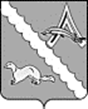 ДУМА АЛЕКСАНДРОВСКОГО РАЙОНАТОМСОЙ ОБЛАСТИРЕШЕНИЕ.2023							                                                               №с. АлександровскоеРуководствуясь Законом Томской области от 27.12.2021 года № 125-ОЗ «О внесении изменений в Закон Томской области «Об оценке регулирующего воздействия проектов муниципальных нормативных правовых актов и экспертизе муниципальных нормативных правовых актов в Томской области» Дума Александровского района Томской области РЕШИЛА:1. Внести в решение Думы Александровского района Томской области от 26.12.2016 № 91 «О проведении оценки регулирующего воздействия проектов решений Думы Александровского района Томской области  и экспертизе решений Думы Александровского района Томской области, затрагивающих вопросы осуществления предпринимательской и инвестиционной деятельности» следующие изменения:1) в наименовании, в пунктах 1-3 слово «инвестиционной» заменить словами «иной экономической».2. Настоящее решение обнародовать на специально отведенных для этого стендах, разместить на официальном сайте органов местного самоуправления Александровского района Томкой области (www.alsadm.ru).3. Настоящее решение вступает в силу на следующий день после его  официального обнародования.ПОЯСНИТЕЛЬНАЯ ЗАПИСКАк проекту решения Думы Александровского района Томской области«О внесении изменений в решение Думы Александровского района Томской области от 26.12.2016 № 91»Настоящий проект решения Думы Александровского района Томской области «О внесении изменений в решение Думы Александровского района Томской области от 26.12.2016 № 91» (далее – проект) разработан в целях приведения решения Думы Александровского района Томской области от 26.12.2016 № 91 «О проведении оценки регулирующего воздействия проектов решений Думы Александровского района Томской области  и экспертизе решений Думы Александровского района Томской области, затрагивающих вопросы осуществления предпринимательской и инвестиционной деятельности» (далее – решение № 91) в соответствие Закону Томской области от 17.11.2014 года № 156-ОЗ «Об оценке регулирующего воздействия проектов муниципальных нормативных правовых актов и экспертизе муниципальных нормативных правовых актов в Томской области» (далее – Закон № 156-ОЗ), Закону Томской области от 27.12.2021 года № 125-ОЗ «О внесении изменений в Закон Томской области «Об оценке регулирующего воздействия проектов муниципальных нормативных правовых актов и экспертизе муниципальных нормативных правовых актов в Томской области» (далее – Закон №125-ОЗ). Закон №125-ОЗ определил, что оценка регулирующего воздействия проектов муниципальных нормативных правовых актов проводится в целях выявления положений, вводящих избыточные обязанности, запреты и ограничения для субъектов предпринимательской и иной экономической деятельности, способствующих возникновению необоснованных расходов субъектов предпринимательской и иной экономической деятельности. До вступления в силу Закона № 125-ОЗ Законом №156-ОЗ было определено, что оценка регулирующего воздействия проектов муниципальных нормативных правовых актов проводится в целях выявления положений, вводящих избыточные обязанности, запреты и ограничения для субъектов предпринимательской и инвестиционной деятельности, способствующих возникновению необоснованных расходов субъектов предпринимательской и инвестиционной деятельности. В целях приведения решения № 91 вышестоящему законодательству проектом предлагается в наименовании, в пунктах 1-3 слово «инвестиционной» заменить словами «иной экономической».В иных муниципальных образованиях принят аналогичный муниципальный правовой акт, например, Решение Думы Каргасокского района от 26.08.2021 № 75 «О внесении изменений в решение Думы Каргасокского района от 16.02.2017 № 100 «О проведении оценки регулирующего воздействия проектов решений и экспертизе решений Думы Каргасокского района, затрагивающих вопросы осуществления предпринимательской и инвестиционной деятельности».Возможные риски принятия проекта не выявлены. Негативные социально-экономические последствия действия проекта после его принятия отсутствуют.Принятие проекта не повлечет дополнительных расходов, покрываемых за счёт средств местного бюджета.В связи с принятием проекта не потребуется отмены, признания утратившими силу, приостановления, изменения каких-либо иных муниципальных правовых актов Думы Александровского района Томской области.На основании изложенного предлагаю принять настоящий проект.Главный специалист – юрист Администрации района                                                                                         Климова А.А.СРАВНЕНИЕ РЕДАКЦИЙк проекту решения Думы Александровского района Томской области«О внесении изменений в решение Думы Александровского района Томской области от 26.12.2016 № 91»Главный специалист – юрист Администрации района                                                                                         Климова А.А.Согласовано:Начальник Отдела экономики Администрации Александровского района Томской областиЛутфулина Е.Л. _________________________                                       подпись, датаЗАКЛЮЧЕНИЕ ОБ ОЦЕНКЕ РЕГУЛИРУЮЩЕГО ВОЗДЕЙСТВИЯк проекту решения Думы Александровского района Томской области «О внесении изменений в решение Думы Александровского района Томской области от 26.12.2016 № 91»В представленном проекте решения Думы Александровского района Томской области «О внесении изменений в решение Думы Александровского района Томской области от 26.12.2016 № 91» положений, вводящих избыточные обязанности, запреты и ограничения для субъектов предпринимательской и иной экономической деятельности или способствующих их введению, а также положений, способствующих возникновению необоснованных расходов субъектов предпринимательской и иной экономической деятельности и местных бюджетов, не имеется, в связи с чем, настоящий проект не подлежит оценке регулирующего воздействия.Главный специалист – юрист Администрации района                                                                                          Климова А.А.Согласовано:Начальник Отдела экономики Администрации Александровского района Томской областиЛутфулина Е.Л.__________________________              подпись, датаФИНАНСОВО-ЭКОНОМИЧЕСКОЕ ОБОСНОВАНИЕк проекту решения Думы Александровского района Томской области «О внесении изменений в решение Думы Александровского района Томской области от 26.12.2016 № 91»Принятие проекта решения Думы Александровского района Томской области «О внесении изменений в решение Думы Александровского района Томской области от 26.12.2016 № 91» не потребует дополнительных расходов, покрываемых за счет средств местного бюджета.Главный специалист – юрист Администрации района                                                                                    Климова А.А.О внесении изменений в решение Думы Александровского района Томской области от 26.12.2016 № 91Председатель Думы Александровскогорайона____________________ М.А. Миронова             Глава Александровского района             ____________________ В.П. МумберСтруктурная единица решения, в которую планируется внесение измененийДействующая редакция решения Думы Александровского района Томской области от 26.12.2016 № 91 Редакция решения Думы Александровского района Томской области от 26.12.2016 № 91  с учётом предлагаемых измененийНаименованиеО проведении оценки регулирующего воздействия проектов решений Думы Александровского района Томской области  и экспертизе решений Думы Александровского района Томской области, затрагивающих вопросы осуществления предпринимательской и инвестиционной деятельностиО проведении оценки регулирующего воздействия проектов решений Думы Александровского района Томской области  и экспертизе решений Думы Александровского района Томской области, затрагивающих вопросы осуществления предпринимательской и иной экономической деятельностиПункт 11. Уполномочить Администрацию Александровского района Томской в лице отдела экономики Администрации Александровского района Томской области на проведение оценки регулирующего воздействия проектов решений Думы Александровского района Томской области, поступающих на рассмотрение Думе Александровского района Томской области, и экспертизу решений Думы Александровского района Томской области, затрагивающих вопросы осуществления предпринимательской и инвестиционной деятельности.1. Уполномочить Администрацию Александровского района Томской в лице отдела экономики Администрации Александровского района Томской области на проведение оценки регулирующего воздействия проектов решений Думы Александровского района Томской области, поступающих на рассмотрение Думе Александровского района Томской области, и экспертизу решений Думы Александровского района Томской области, затрагивающих вопросы осуществления предпринимательской и иной экономической деятельности.Пункт 22. Внесение проектов решений  Думы Александровского района Томской области, затрагивающих вопросы осуществления предпринимательской и инвестиционной деятельности, на рассмотрение Думе Александровского района Томской области осуществляется при наличии оценки регулирующего воздействия, проведенной Администрацией Александровского района Томской области в лице отдела экономики Администрации Александровского района Томской области в порядке, установленном Администрацией Александровского района Томской области.2. Внесение проектов решений  Думы Александровского района Томской области, затрагивающих вопросы осуществления предпринимательской и иной экономической деятельности, на рассмотрение Думе Александровского района Томской области осуществляется при наличии оценки регулирующего воздействия, проведенной Администрацией Александровского района Томской области в лице отдела экономики Администрации Александровского района Томской области в порядке, установленном Администрацией Александровского района Томской области.Пункт 33. Экспертиза решений Думы Александровского района Томской области, затрагивающих вопросы осуществления предпринимательской и инвестиционной деятельности, проводится в порядке, установленном Администрацией Александровского района Томской области.3. Экспертиза решений Думы Александровского района Томской области, затрагивающих вопросы осуществления предпринимательской и иной экономической деятельности, проводится в порядке, установленном Администрацией Александровского района Томской области.